почтовый адрес: . Иркутск, ул. Свердлова, 23 «А», оф. 7.оф. сайт: www.faio.ru, е-mail: info@faio.ru«УТВЕРЖДЕНО»П О Л О Ж Е Н И Е:Об альпинистском  мероприятии Федерации альпинизма Иркутской области, проводимое в районе хребта - Тункинские гольцы, ущелье Кынгырга; с 26 октября по 04 марта 2013 г.1. Цели и задачи.  Альпинистское мероприятие (АМ) проводится в целях развития и популяризации альпинизма в Иркутской области, выполнения спортивных разрядов и повышения уровня альпинистской подготовки участников.2. Время и место проведения. АМ проводится в районе хребта - Тункинские гольцы, ущелье Кынгырга; с 26 октября по 04 марта 2013 г.3. Руководство и проведение АМ.  3.1. Руководство, подготовку и проведение АМ осуществляет  Федерация альпинизма Иркутской области.  3.2. Старший тренер АМ: Кириллов Сергей Анфилофиевич (инструктор 2 категории, МС ).  3.3. Ответственный за безопасность АМ: Косотуров Сергей (инструктор 3 категории, МС ).  3.4. Врач АМ: Верещагин Виктор 4. Программа АМ.  В программу  АМ включаются учебно-тренировочные занятия по основам альпинизма и альпинистской техники,  восхождения по маршрутам 1-3 категории сложности.5.Участники АМ.  5.1. К участию в АМ  допускаются участники  из субъектов Российской Федерации, подавшие заявку (приложение №1)  в ФА Иркутской области не позднее 22 октября 2013г, прошедшие инструктаж по технике безопасности, имеющие справку от медицинского учреждения о состоянии здоровья позволяющим заниматься альпинизмом, застрахованные от несчастного случая, в возрасте от 16 лет (возможно с 14 с письменного разрешения родителей), предоставившие документы подтверждающий их спортивную квалификацию.  Заявки с приложениями (сканы справок, страховки и паспорта гражданина РФ) должны быть направлены электронной почтой на адрес ФАИо:  info@faio.ru.Также заявки будут принимаются по адресу: Рабочего штаба 15,22 октября с 18.00 до 20.00.  При себе иметь: книжку альпиниста, паспорт, и взнос на оплату участия в соревнованиях. Страховка может оформляться самостоятельно в любой страховой компании. Требования к участникам: «значки», «разрядники»: книжка альпиниста, страховка от несчастного случая, справка из медучреждения об отсутствии противопоказаний при занятиях альпинизмом. Для новичков наличие книжки альпиниста необязательно. Для спортивных групп (1 разряд и выше) дополнительно классификационный билет спортсмена.    5.2. Комплектование отделений: НП-1 – 10 человек, НП-2 – 6 человек, СП-1 – 6 человек, СП-2 – 6 человек.  5.3. АМ будет проводиться в соответствии с утвержденным планом (Приложение № 2). План проведения АМ будет конкретизирован на местности исходя из погодных условий, количества и квалификации участников в отделениях и спортивных группах.  5.5. Выпуск участников и команд на маршруты восхождения, а так же присвоение спортивных разрядов, будут осуществляться в соответствии с “Правилами соревнований и совершения восхождений” и разрядными требованиями ЕВСК и «Единой программой подготовки альпинистов России», утвержденной Федерацией альпинизма России.6. Финансирование.  6.1. Финансирование АМ осуществляется за счет участников сборов.   6.2. Стоимость участия на АМ составляет: для членов ФАИо 1500 рублей на 1 человека,  и включает в себя:500 рублей – организационный сбор (аптека, рации, оформление спортивных документов, з/п руководящего состава УТС);1000 рублей –  з/п инструкторского состава.Примечание: Для спортивных групп (2 разряд и выше) стоимость путевки составляет                500 рублей.Стоимость участия на АМ: иных участников 2000 рублей на 1 человека,  и включает в себя:800 рублей – организационный сбор (аптека, рации, оформление спортивных документов, з/п руководящего состава УТС);1200 рублей –  з/п инструкторского состава.Примечание: Для спортивных групп (2 разряд и выше) стоимость путевки составляет                800 рублей.Оплата участия на АМ производится до начала сборов. До момента оплаты поданная участником заявка считается неподтвержденной. Обеспечение на сборах питанием, бивуачным и специальным снаряжением осуществляется участниками самостоятельно за свой счет. Обеспечение участников средствами радиосвязи на сборах осуществляется ФАИо.   Трансферт до п.Аршан организовывается участниками самостоятельно. 7. Определение результатов    7.1. По итогам мероприятия и результатам совершенных восхождений, участникам мероприятия присваиваются звания и спортивные разряды в соответствии с «Разрядными требованиями» ФАР. Настоящее положение является официальным приглашением на соревнования.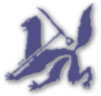 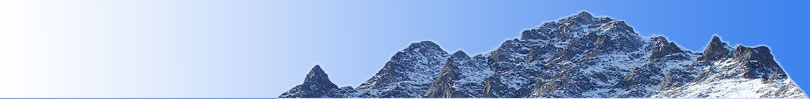 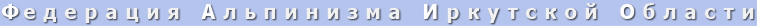 